11.	Какой океан обозначен на рисунке стрелкой.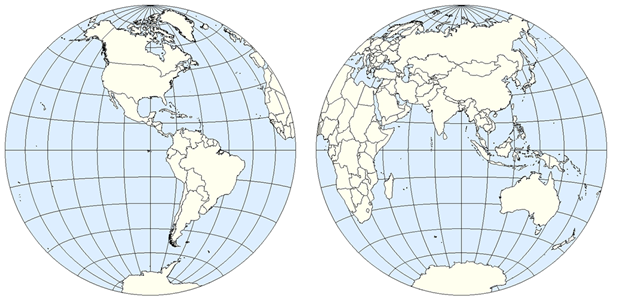 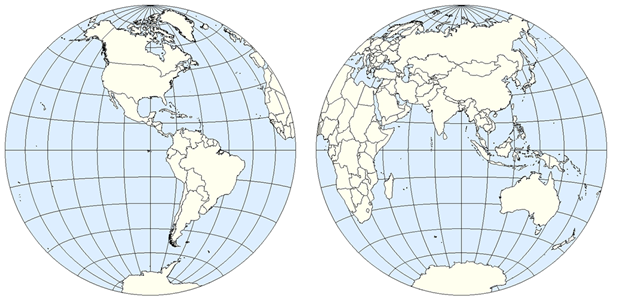 1)	Северный Ледовитый океан2)	Индийский океан3)	Тихий океан4)	Атлантический океан12.	Одним из основных условий здорового образа жизни является сбалансированное питание.  Прочитай меню Сережи и выполни задание.В меню Сережи отсутствует одна из групп продуктов. Эту группу продуктов обязательно нужно употреблять в пищу для получения организмом необходимых витаминов. Добавь в меню обеда Сережи одно блюдо так, чтобы его питание стало содержать эту важную группу продуктов. Ответ запиши на строчке меню под цифрой 4.13.	Весной по берегам прудов и болот можно часто увидеть яркие желтые цветы калужницы болотной. Ниже приведен перечень свойств этого растения. Выбери из них те, которые относятся к внешнему виду калужницы. Обведи буквы всех верных утверждений. 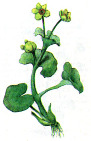 А. Цветки калужницы яркого желтого цвета.Б. Цветет калужница обычно в мае. В. Калужницы ядовиты для домашних животных.Г. Листья калужницы по форме напоминающие сердечко. Д. Растет калужница по берегам рек и озер.Е. Калужница – многолетнее растение.14.	Перед тобой названия пяти животных: щука, майский жук, акула, кузнечик, стрекозаЗапиши названия этих животных в соответствующие клетки таблицы. Завтрак1)	Пшенная каша2)	Хлеб с маслом3)	Стакан молокаОбед1)	Куриный бульон2)	Макароны с мясной котлетой3)	Сладкий чай4)	___________________Ужин1)	Сосиска с рисом2)	Стакан кефира ХищникиРастительноядныеНасекомые Рыбы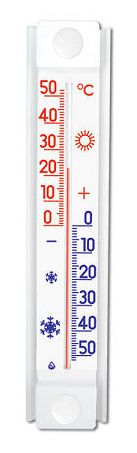 15.	Утром Катя посмотрела на термометр, висящий за окном. Какому из советов должна последовать Катя на основании показаний термометра?1)	На улице тепло, 22 градусов выше нуля. Можно собираться на речку купаться.2)	На улице холодно больше двадцати градусов мороза. Нужно одеться в зимнюю куртку и не забыть варежки.3)	Погода солнечная, но прохладно. Температура чуть выше нуля.4)	Термометр предупреждает, что погода в течение дня может испортиться и сильно похолодает.